Ермаков Лев (5 лет) «Танк Победы»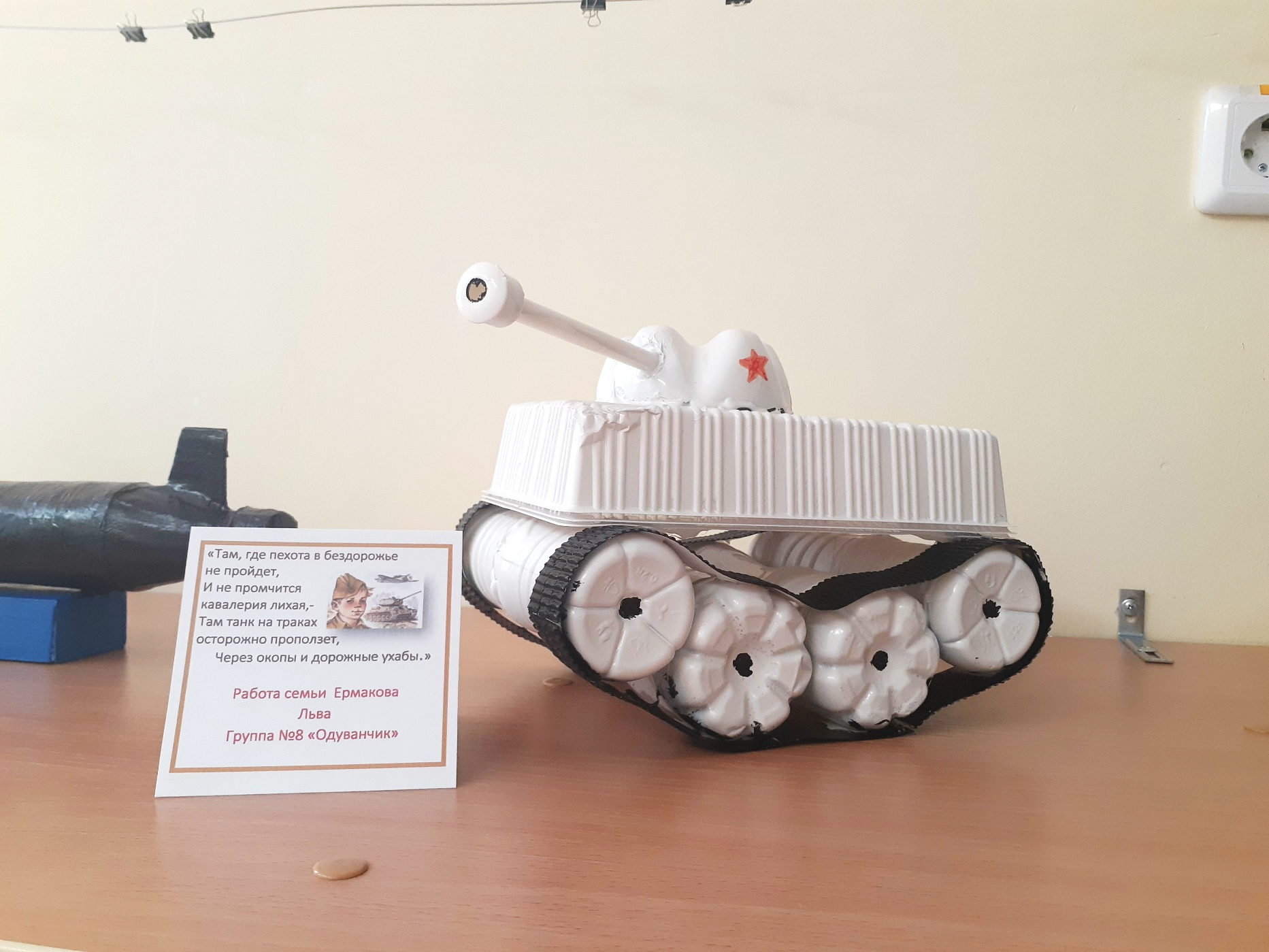 «Там, где пехота в бездорожье не пройдет,И не промчится кавалерия лихая, -Там танк на траках осторожно проползет,Через окопы и дорожные ухабы…»Работа воспитанника Ермакова Льва (5 лет) «Танк Победы» подготовлена в рамках содействия развития творческого потенциала педагогов и детей дошкольного возраста. Цель: воспитание патриотизма, любви к своей Родине, развития чувства сопричастности победы нашего народа в преддвериях «75-летия Дня Победы».